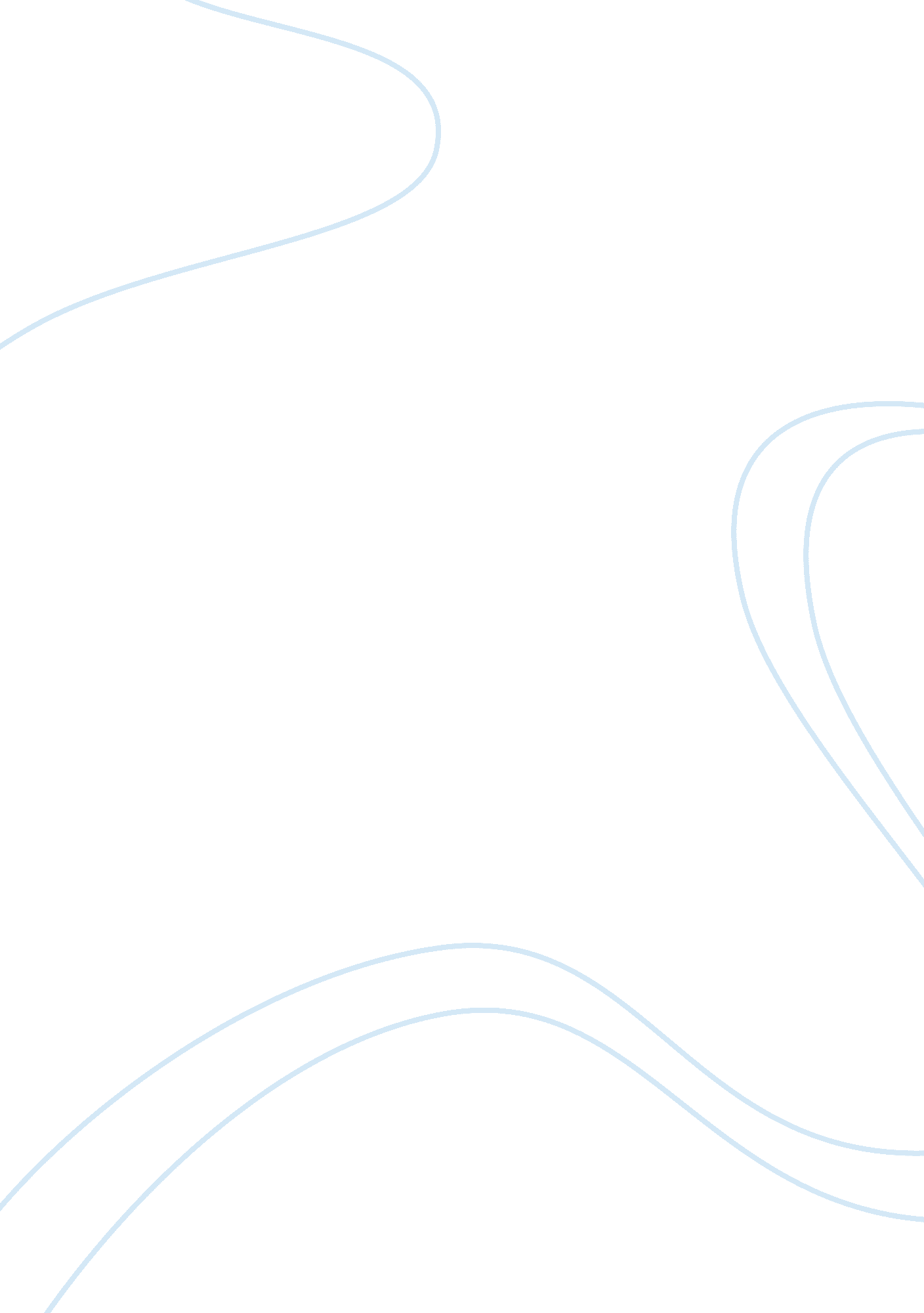 Example of essay on challenges and security issuesHealth & Medicine, Healthcare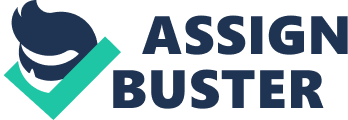 Abstract Management information systems has found a role in today’s organizations where they are used to simplify business operations. Many businesses in the world today have made use of information systems in order to ensure that they get competitive advantage and beat the competition. With the competition being tight and going a notch higher, there has been the need to have ways and aspects that will enable organizations to manage the systems in a successful manner. Different organizations have different needs and objectives for information systems that they install and implement. The nature of the business will determine the core values and factors that will push an organization to adopt an information system. This paper will focus on comparison of two organizations which are distinctly different in a bid to understand the role of management information systems in these two organizations. The two organizations that will be assessed and checked will be Amazon, in e-commerce and Triamum, in healthcare. Introduction The use of information systems has been widely adopted in many organizations in the world. With the rise of the need to automate business processes, there has been the need to have ways in which the organizations will make use of information systems in their business processes in order to achieve efficiency and reliability. This paper will focus on the comparison of the use of information systems in two different organizations. The two organizations will be in Amazon Company, which is an e-commerce business model and Indiana Healthcare Organization which is an organization in the healthcare sector. These two organizations make use of information systems in two different ways. The making of decisions and how the use of management information systems in the two organizations are seen to differ. Comparison Indiana Healthcare Organization is a healthcare organization which is based in Indiana. The use of information systems in this organization is done in order to have better patient management and ways in which the patients will be able to have better service from the management. The healthcare organization has an information system. Indiana Healthcare Organization has installed a healthcare information suite which handles various business processes within the organization. All these processes have different ways in which they use information systems. The different business operations and processes that are found in the organization had set up the obliged strategies that would empower the organization to have the essential improvement to help in the administration of the healthcare processes and procedures (Fenton, Jerant, Bertakis, & Franks, 2012). The organization has introduced one framework that Healthcare Information System Suite. It is a records administration frameworks that is utilized to deal with the patient data in clinics. Various modules are utilized as a part of the framework that are utilized to deal with the different procedures inside the healthcare organization. There are different courses in which the framework will have the capacity to have the enhancements that are needed over the long haul. 
One of the modules that accompany Healthcare Information System that has been introduced in the organization is that of Laboratory Information Management Module. Research facility Information Management Module is utilized to record every one of the instance that have been got in the lab. All the lab tests that are done are put away in the module (Smith, Saunders, Stuckhardt, & McGinnis, 2013). The correspondence that will be overseen and improved from the incorporation of this module is that there are diverse routes in which the module is utilized to pass on the outcomes to the database. The Pharmacy module, for instance, can utilize the module records to get the right drug for the patient. The change of correspondence should have been accomplished for this situation when specialists have the capacity to get information from the research facility to know the status of the patient and how the patient can benefit from outside assistance in the whole procedure to get the right solution in the whole process. 
Also with the information system is Pharmacy Information System. The Pharmacy have the capacity to have their Pharmacy Information Management System which is utilized to deal with the different determination and the medicines that have been given through the different diseases that have been given for the situation. With the utilization of this pharmacy module, it will be critical to have a path in which the drug store area has the capacity have the different procedures and strategies to deal with the issues that are set up. The module will help to oversee data that is gotten from the remedies and what should be finished with the patient (Levesque, Harris, & Russell, 2013). The Pharmacy Information Management System will help to upgrade the correspondence between the different modules. 
There is competitive advantage that the company achieves with the use of information systems. One is that the use of healthcare information systems in the healthcare organization is much concern for the services that are given to the patient. The patient has to be served and the time that is undertaken to achieve a given procedure will be achieved and enhanced with the use of the given information system. Management information systems has different roles in different sectors so that there is a need to understand the requirements in order to achieve the needed roles and aspects in any given case. The decision making is made with the use of information systems so that it is easier to know the records of the patients. The use of patient records will give the physicians and the nurses a simple way in which to understand the required aspects and perspectives of the patient data. 
One significant business process that the healthcare organization utilizes the use information systems is the use of the system to analyze the given ailment of the patient, they will refer to the system to understand the ailment that the patient had and the type of medication that they had been given at first. This information will be used to make future decisions about the aspects of the patient and how the patient will later will be healed with the various aspects. The pharmacy system will be linked with the physician interface and the physician will make use of this data to make important information and decisions regarding further treatment of the patient. The role of information systems is becoming significant in the world today as physicians are able to have accurate information that they will use to make decisions regarding the patient. Amazon Company On the other hand, Amazon is an e-commerce organization where they have online businesses. Most of the operations and the clientele of the company is online-based. The company makes of information systems from the time the customer comes to their website up to the time they make an order. They have been integrated in the website and will reflect on the back-end on what is going on is the customer interacts with the website and information system. One information system that is used in the company is that of payment merchant system that is use too handle the payments. The clients are online and will make payments using the online payment systems that have been installed in the company. The use of information systems brings efficiency and reliability that is required in the entire process. The customers have to be able to make the payments while they are interacting with the system and there is a need to have ways in which the system will be able to have the transactions that are associated with each customer in the business process. 
The company makes use of information systems to achieve competitive advantage in their operations. One of the competitive advantage for the use of information systems in Amazon is the achievement of reliability and efficiency in the management business transactions. Clients are able to make their payments online without any issue in terms of delays. The reliability and the efficiency will enable Amazon to have more clients because of their trust in the company. 
The issue of security is a challenge because of the privacy concerns of the patients and their data and records. One of the ways in which the system will have to achieve the reliability that is needed is that it is important to have a way in which the system will secure the data. Data security will ensure that the patient records and information will be safely stored in the end. The patient information will have to be secured in the healthcare management information system. The data will have to remain with the healthcare organization and the patient alone. 
On the other hand, Amazon is much concerned about the security of the client’s records and their transactions. The security of the clients and their transactions will have to be secured. They will also have to protect the data that they have in their database. They will have to secure information and business transactions for their clients. References Basu, S., Andrews, J., Kishore, S., Panjabi, R., & Stuckler, D. (2012). Comparative performance of private and public healthcare systems in low-and middle-income countries: a systematic review. PLoS medicine, 9(6), e1001244. Retrieved on 16 May 2015 from http://dx. plos. org/10. 1371/journal. pmed. 1001244 
Emanuel, E., Tanden, N., Altman, S., Armstrong, S., Berwick, D., de Brantes, F., & Spiro, T. (2012). A systemic approach to containing health care spending. New England Journal of Medicine, 367(10), 949-954. Retrieved on 16 May 2015 from http://www. nejm. org/doi/full/10. 1056/neJmsb1205901 
Fenton, J. J., Jerant, A. F., Bertakis, K. D., & Franks, P. (2012). The cost of satisfaction: a national study of patient satisfaction, health care utilization, expenditures, and mortality. Archives of Internal Medicine, 172(5), 405-411. Retrieved on 16 May 2015 from http://archinte. jamanetwork. com/article. aspx? articleid= 1108766&maxtoshow=&hits= 10&RESULTFORMAT=&fulltext= fenton&searchid= 1&FIRSTINDEX= 0&sortspec= date&resourcetype= HWCIT 
Smith, M., Saunders, R., Stuckhardt, L., & McGinnis, J. M. (Eds.). (2013). Best care at lower cost: the path to continuously learning health care in America. National Academies Press. Levesque, J. F., Harris, M. F., & Russell, G. (2013). Patient-centred access to health care: conceptualising access at the interface of health systems and populations. Int J Equity Health, 12(1), 18. Retrieved on 16 May 2015 from https://books. google. com/books? hl= en&lr=&id= Edp0AAAAQBAJ&oi= fnd&pg= PR1&dq= Best+care+at+lower+cost:+the+path+to+continuously+learning+health+care+in+America&ots= U-plBHYRJr&sig= 1UNRtjtB8yd3N1oXJb3AYpQfQ5M 